Chair, SATRC Working Group on Spectrumsummary of the outcOmes OF FIRST meeting of SATRC Working group on SPECTRUMIntroductionThe 1st Meeting of the SATRC Working Group on Spectrum for Action Plan Phase VIII was held from 21 to 23 June 2022 in New Delhi, India. The meeting was hosted by the Telecom Regulatory Authority of India (TRAI). The meeting was arranged in hybrid format attended by delegates in person as well as virtually.      	The Meeting was attended by 50 participants representing 9 SATRC Members and 7 Affiliate Members of APT. 19 experts from 8 SATRC Members were physically present at the meeting.  Dr. P.D Vaghela, Chairman, Telecom Regulatory Authority of India (TRAI) delivered the inaugural address. Mr. V. Raghunandan, Secretary, Telecom Regulatory Authority of India (TRAI)delivered welcome remarks. The opening ceremony was also addressed by Mr. S.T Abbas, Chair of Working Group on Spectrum and APT Secretariat. Adoption of AgendaThe session started with adoption of the Agenda and Programme of the meeting which are available in documents SAPVIII-SPEC1/ADM-01 and ADM-02Outcomes of the SATRC-22 and Action Plan Phase VIIIAPT Secretariat provided an overview of the Strategic Plan of APT for 2021-2023, outcomes of the 22nd meeting of SATRC (SATRC-22) and Overview of the SATRC Action Plan Phase VIII (SAP-VIII).  Subsequently, the APT Secretariat also introduced details of Work Item which can be found in Document No. SAPVIII-WGSPEC1/INP-02.Discussion on Work ItemsWork Item 1 : Approaches towards spectrum harmonization for 5G bandsMs. Roja Kiran Basukala, Nepal Telecommunications Authority (NTA), the provisional Lead Expert on the work item explained details on the work items including the objective and scope of study which can be found in document SAPVIII-WGSPEC1/INP-20. The document was noted by the meeting. She also provided an  overview of study on spectrum harmonization for 5G bands in SATRC countries in a separate presentation. The document can be found in SAPVIII-WGSPEC1/INP-20. A number of contributions were received on this work item.Ms. Sonia Madan, Telecom Regulatory Authority of India (TRAI) presented on 5G Implementation Plan – India where she highlighted 5G use cases and spectrum bands in India. The document can be found in SAPVIII-WGSPEC1/INP-04. Mr. Sonam Tobgay, Bhutan InfoComm and Media Authority (BICMA) delivered presentation on 5G Spectrum allocation in Bhutan and 5G harmonized bands. The document can be found in SAPVIII-WGSPEC1/INP-10. Mr. Pradip Paudyal, NTA presented  on Nepal’s preparedness on 5G and regulatory initiatives in the country. The document can be found in SAPVIII-WGSPEC1/INP-12. Ms. Syeda Shafaq Karim, Pakistan Telecommunication Authority (PTA) presented on IMT Spectrum Utilisation and Harmonisation in Pakistan. The document can be found in SAPVIII-WGSPEC1/INP-13. Mr. Muditha Gunasinghe, Telecommunications Regulatory Commission (TRC) of Sri Lanka, presented on Deployment of 5G in Sri Lanka and highlighted on 5G frequency allocations. The document can be found in SAPVIII-WGSPEC1/INP-22.Amongst the affiliate members, Mr. Yishen Chan, GSMA deliberated on 5G Spectrum bands and roadmaps. The document is found in SAPVIII-WGSPEC1/INP-19. Likewise, Ms. Siti Hajar Md Saad, Axiata discussed on the challenges and promotion of spectrum harmonization. The document can be found in SAPVIII-WGSPEC1/INP-18. Appointment of Lead ExpertAfter seeking consensus from the floor, the meeting appointed Ms. Roja Kiran Basukala, NTA as the Lead Expert and Mr. Sonam Phuntsho, BICMA as the Co-Lead Expert. The meeting took note of the appointment. Work Item 2: Evaluation of spectrum utilisation in SATRC Member countriesMr. Adib Kamrani, Communications Regulatory Authority (CRA) of Islamic Republic of Iran, the provisional Lead Expert on the work item explained details on the work items including the objectives and scope of study which can be found in document SAPVIII-WGSPEC1/INP-17. The document was noted by the meeting. He also presented on the evaluation of spectrum utilisation which emphasised on technical aspects of spectrum utilisation. The document can be found in SAPVIII-WGSPEC1/INP-03 (Rev.1). Contributions from India and Bhutan were received in addition to Iran. Ms. Rachna Mathur, TRAI presented on Spectrum Audit – Indian Perspective focusing on auditing, practices and issue perspectives. The document can be found in SAPVIII-WGSPEC1/INP-05. Mr. Sonam Phuntsho, BICMA presented on Evaluation of Spectrum Utilisation -  Country Information Bhutan. General evaluation and auditing steps were highlighted. The document can be found in SAPVIII-WGSPEC1/INP-08. Appointment of Lead ExpertAfter seeking consensus from the floor, the meeting appointed Mr. Adib Kamrani, CRA was proposed as the Lead Expert. The meeting took note of the appointment. Work Item 3: Regulatory approaches for sharing, trading, and leasing of spectrumMs. Sonia Madan, TRAI, the provisional Lead Expert on the work item explained details on the work items including the objective and scope of the study which can be found in document SAPVIII-WGSPEC1/INP-11. The document was noted by the meeting. She also deliberated on need of spectrum sharing, trading, and leasing. The document can be found in SAPVIII-SPEC1/INP-06. Under this Work Item, contributions from Pakistan and India were received. GSMA also provided short presentation. 	Mr. Kashif Ghafoor Choudhry, PTA presented on Spectrum trading and sharing frameworks in Pakistan. The document can be found in SAPVIII-WGSPEC1/INP-14 (Rev.1). 
Additionally, Mr. Luiz Fellippe Zoghbi, GSMA made a presentation which deliberated key considerations for spectrum trading and some of the international best practices. The document can be found in SAPVIII-WGSPEC1/INP-24. Appointment of Lead ExpertAfter seeking consensus from the floor, the meeting appointed Ms. Sonia Madan, TRAI was proposed as the Lead Expert. The meeting took note of the appointment. Work Item 4: Cross-border coordination for interference in SATRC countriesMs. Syeda Shafaq Karim, PTA, the provisional Lead Expert on the work item explained details on the work items including the objective and scope of the study which can be found in document SAPVIII-WGSPEC1/INP-16. The document was noted by the meeting. She also made a presentation highlighting need and approaches to address interference issues and key challenges. In this Work Item, there was no contribution from other members apart from Pakistan.Appointment of Lead ExpertAfter seeking consensus from the floor, the meeting appointed Ms. Syeda Shafaq Karim, PTA, as the Lead Expert. The meeting took note of the appointment. Work Item 5: SATRC action plans for the development of spectrum management infrastructure, procedure, and toolsMr. M.P Gunasinghe, TRC, the provisional Lead Expert on the work item explained details on the work items including the objective and scope of the study which can be found in document SAPVIII-WGSPEC1/INP-23. The document was noted by the meeting. Along with Ms. Imali Prasanthika, he also deliberated on needs and benefits of spectrum management process and radio frequency allocation procedure. Contributions from Bhutan and India were received under this Work Item in addition to Sri Lanka.Mr. Norgay, BICMA presented on Development of Spectrum Management Infrastructure, Procedure and Tools (Country Experience). Status of Bhutan’s spectrum management infrastructure, procedure and tools were discussed. The document can be found in SAPVIII-SPEC1/INP-09 (Rev.1). Ms. Roja Kiran Basukala, NTA presented on Spectrum management infrastructure, procedure, and tools in Nepal. Apart from the tools, some of the recent developments in spectrum management were shared. The document can be found in SAPVIII-SPEC1/INP-25. Appointment of Lead ExpertAfter seeking consensus from the floor, the meeting appointed Mr. M.P Gunasinghe, TRC as the Lead Expert. The meeting took note of the appointment.  Finalization of the Work Plan and Outcomes The Lead Experts presented and explained each draft Questionnaires for further deliberation and discussion. Accordingly, all the comments and feedbacks sought from the floor were incorporated after subsequent hours of brainstorming. The meeting also reviewed and finalized Work Plan.  In total, the meeting produced six output documents. The Chair requested all the Work Item Experts to take note of the time frame and accordingly pursue on delivering the agreed outputs as per the Work Plan. Following output documents can be found on the website.  ClosingThe closing session was graced by Mr. Raghunandan, Secretary, TRAI. He emphasized on importance of spectrum. Subsequently, he thanked all the delegates for attending the session and wished everyone a safe journey home. Chair of the Working Group and APT Secretariat also delivered closing remarks. ___________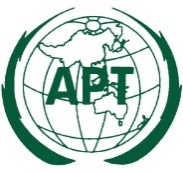 ASIA-PACIFIC TELECOMMUNITYDocument No:The Meeting of the SATRC Working Group on SpectrumSAPVIII-SPEC1/ OUT-0721 – 23 June 2022, New Delhi, India29 June 2022SAPVIII-WGSPEC1/OUT-01Questionnaire on Approaches towards spectrum harmonization for 5G bandsSAPVIII-WGSPEC1/OUT-02Questionnaire on Evaluation of spectrum utilization in SATRC Member countriesSAPVIII-WGSPEC1/OUT-03Questionnaire on Regulatory approaches for sharing, trading, and leasing of spectrumSAPVIII-WGSPEC1/OUT-04Questionnaire on Cross-border coordination for interference in SATRC countries SAPVIII-WGSPEC1/OUT-05Questionnaire on SATRC action plans for the development of spectrum management infrastructure, procedure, and toolsSAPVIII-WGSPEC1/OUT-06Work Plan of the SATRC WG Spectrum